Отчёт о проведенном мероприятии в 3 е классе.29 октября было проведено мероприятие «День летних и осенних именинников». Для ребят были проведены конкурсы: блиц турнир на самого сообразительного именинника , конкурс стульев, «Заверни младенца», «Угадай сказку» и т.д. Во всех конкурсах дети и родители принимали активное участие. Мероприятие закончилось чаепитием и подарками.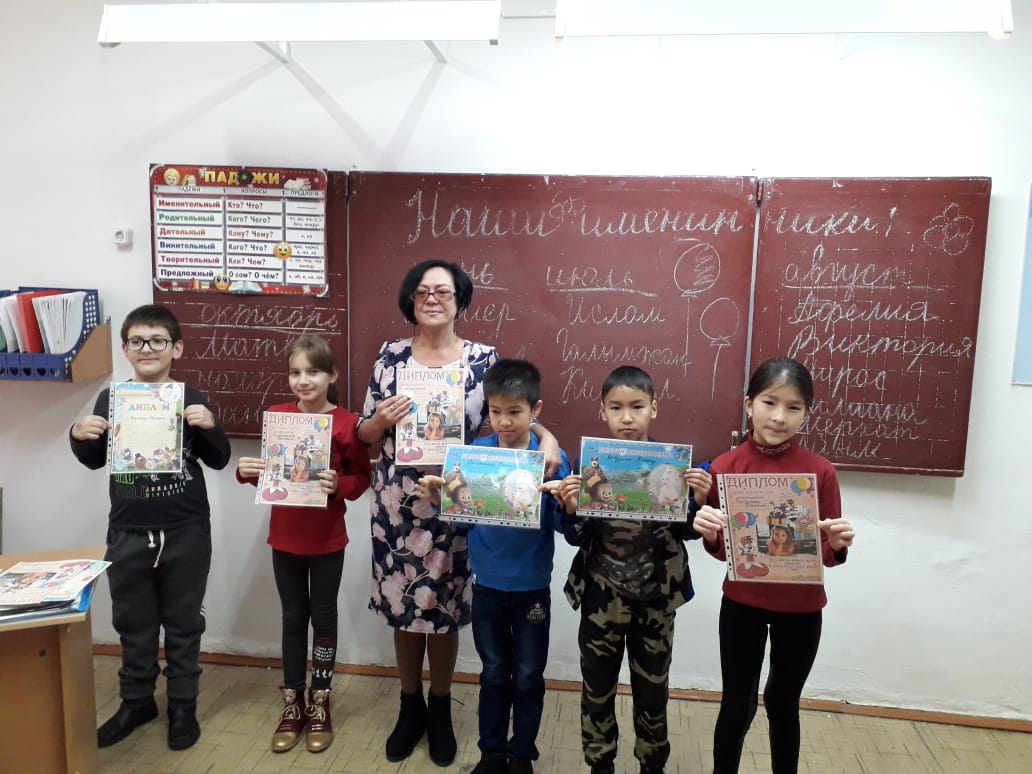 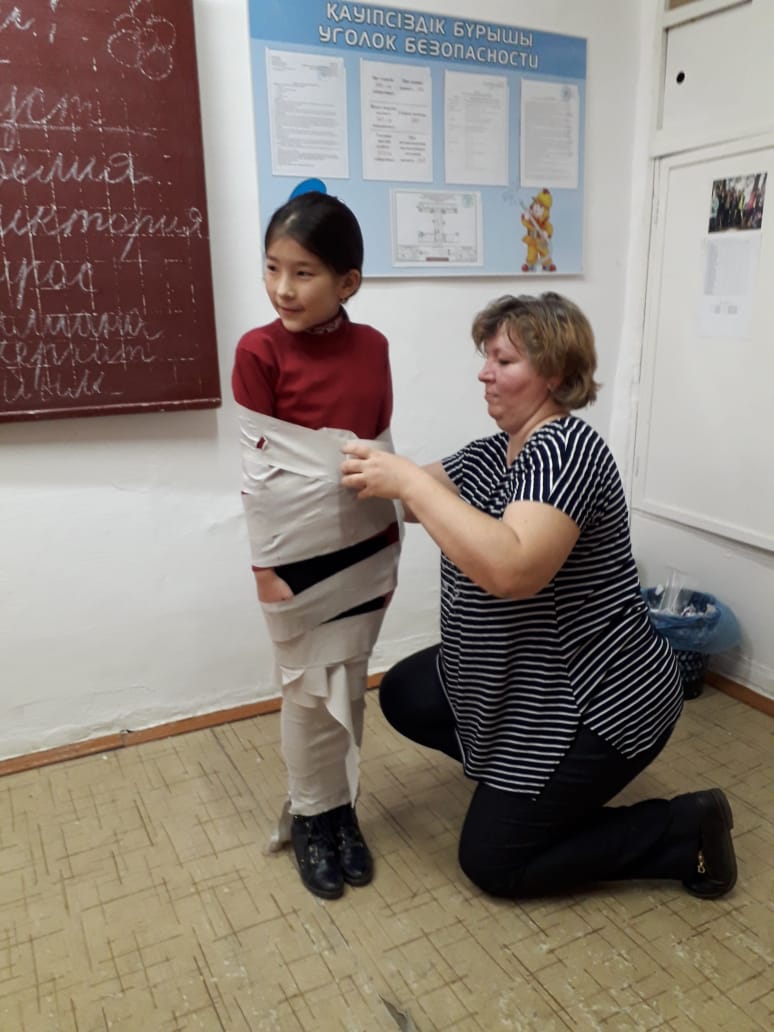 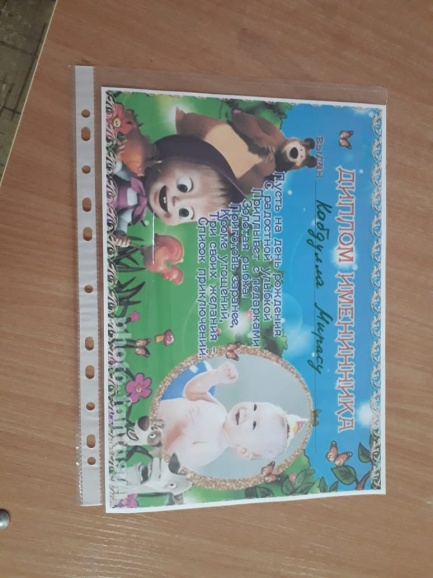 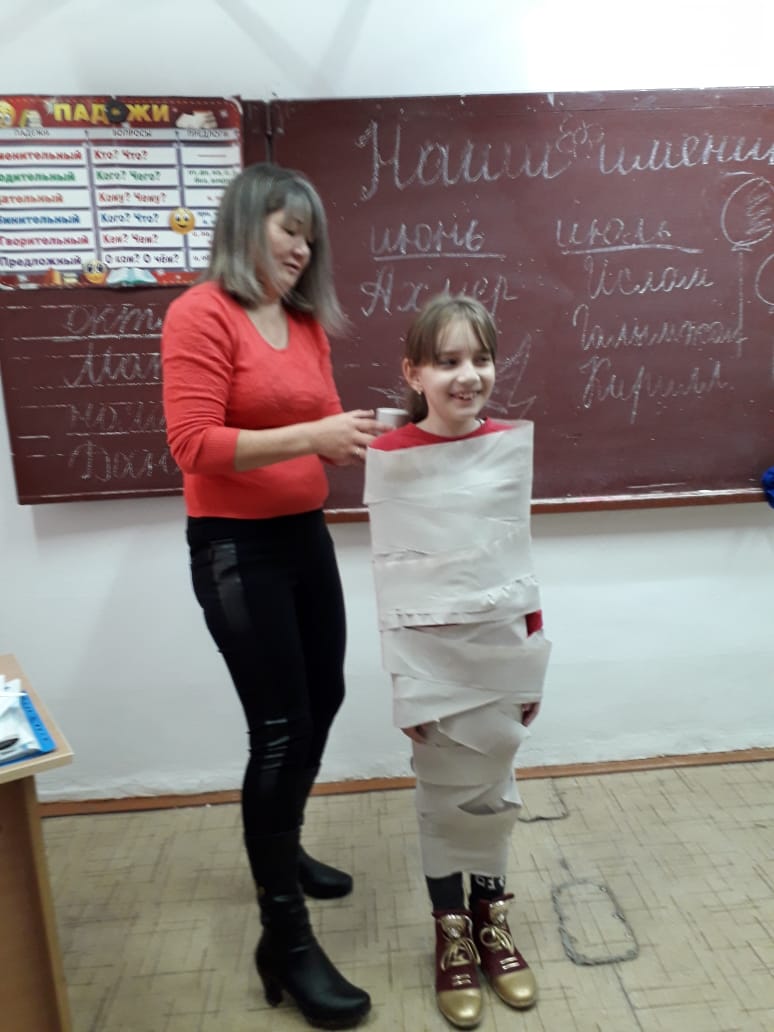 